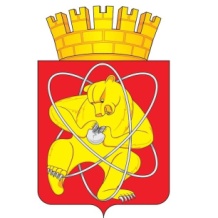      21.09. 2021                                                                                                                                          № 342Иг. ЖелезногорскОб исключении объектов из Реестрабесхозяйного имущества	Руководствуясь Гражданским кодексом Российской Федерации, Федеральным законом от 06.10.2003 № 131-ФЗ «Об общих принципах организации местного самоуправления в Российской Федерации», Уставом ЗАТО Железногорск, решением Совета депутатов ЗАТО г. Железногорск            от 27.05.2010 № 4-12Р «Об утверждении Порядка принятия в муниципальную собственность бесхозяйного имущества, находящегося на территории ЗАТО Железногорск»,  на основании решения Железногорского городского суда            от 02.08.2021  по делу № 2-1789/2021, ПОСТАНОВЛЯЮ:Исключить из Реестра бесхозяйного имущества с момента вступления в законную силу решения суда о признании права муниципальной собственности следующие объекты недвижимого имущества:	- сооружение – тепловая сеть, расположенное по адресу: Российская Федерация,  Красноярский край, ЗАТО Железногорск,   г. Железногорск, от ТП-1 до ТП-2;	- сооружение – водопроводная сеть, Российская Федерация,  Красноярский край, ЗАТО Железногорск,  г. Железногорск, от ВК-120, ВК-120* до границ земельного участка здания пр. Ленинградский, д. 153;	 -  сооружение – трубопровод водоотведения, расположенное по адресу: Российская Федерация,  Красноярский край, ЗАТО Железногорск,                         г. Железногорск, от КК-357 до КК-354.2. Комитету по управлению муниципальным имуществом Администрации ЗАТО г. Железногорск (О.В. Захарова) организовать работу по приему в Муниципальную казну ЗАТО Железногорск имущества, указанного пункте 1 настоящего постановления.	3. Управлению внутреннего контроля Администрации ЗАТО                          г. Железногорск   (Е.Н. Панченко) довести настоящее постановление до сведения населения через газету «Город и горожане».	4. Отделу общественных связей Администрации ЗАТО г. Железногорск    (И.С. Архипова) разместить настоящее постановление на официальном сайте городского округа  «Закрытое административно-территориальное образование Железногорск Красноярского края» в информационно-телекоммуникационной сети «Интернет».	5. Контроль над исполнением настоящего постановления возложить на первого заместителя Главы ЗАТО г. Железногорск  по жилищно-коммунальному хозяйству  А.А. Сергейкина.	6. Настоящее постановление вступает в силу с момента его подписания.Глава ЗАТО г. Железногорск                     	                                    И.Г. Куксин